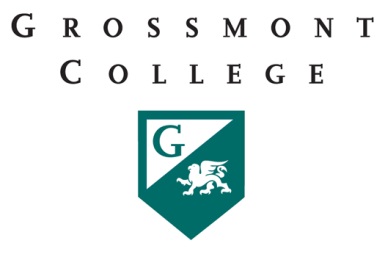 Grossmont CollegePart-Time Faculty Committee
Monday, November 28, 201611:00am – 12:20pm in 53-553AGENDA ITEMSDISCUSSION ITEMSFOLLOW UP ACTIONCOMMUNICATION1The need for an open email distribution list (DL) like at other colleges.2"All In" Campaign - Surveys and experiences? Achieving the Dream (ATD) and PT Faculty3PT Pay for Committee work - Procedures and update. PT Office Hours.Review Guild Proposal.  PT Equity - Lower pay for committee work and office hours increases the income gap.AS supports pay equity.4East Education Alliance5Campus Security and PT faculty - Evening and "off hours".6Open Educational Resources (OED) PT experiences7Announcement: PT CalSTRS presentation at City College Friday December 2nd 10:30am-3pm w/Lunch